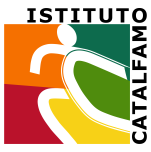 Al Dirigente Scolastico dell’ I. C. “G. Catalfamo”Messina OGGETTO: richiesta dispositivo digitale individualeIl/la sottoscritto/a ______________________________________________________________, nato/a a ___________________________________________ prov._____ il ___________________ Cod. Fisc:_____________________________________ residente a _____________prov. _____ in via/piazza ___________________________________ n. ___ telefono _______________________,  genitore/tutore dell’alunno/a ____________________________________________ regolarmente iscritto/a e frequentante, per l’anno scolastico 2020/21, la classe ______ sez. ____  della scuola del plessoCHIEDEdi accedere ai benefici inerenti la fornitura in comodato d’uso di dispositivo individuale digitale per il proprio figlio/a, ________________________________________________________. Il sottoscritto è consapevole che ogni famiglia potrà beneficiare al massimo di un singolo dispositivo, che dovrà garantire la connettività del dispositivo a internet e si impegna, nel caso di assegnazione, a restituirlo integro al termine del periodo di comodato d’uso.Allega alla presente: - certificazione ISEE rilasciata da Ente autorizzato; - copia di documento di riconoscimento in corso di validità. Messina, (data) ___________________			Firma ____________________Scuola PrimariaScuola secondaria di primo gradoCEP “S. Annibale Maria DiFrancia”Plesso alto S. Lucia (case Arcobaleno)PISTUNINA “N. Giordano”Plesso basso S. Lucia (CNR)S. LUCIA “G. Catalfamo”Plesso centrale CEP